MATINEE DE …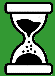 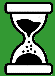 APRES-MIDI DE …